СЕЛЬСКИЙ  СОВЕТ ДЕПУТАТОВ МУНИЦИПАЛЬНОГО ОБРАЗОВАНИЯКАЗАХСКОЕ  СЕЛЬСКОЕ ПОСЕЛЕНИЕКОШ-АГАЧСКОГО РАЙОНА РЕСПУБЛИКИ АЛТАЙРЕШЕНИЕ (семнадцатая внеочередная сессия пятого созыва)28.11.2022 г.                                                                                     № 17-1        О внесении изменений в Решение сельского Совета депутатов МО «Казахское сельское поселение» от 20 ноября 2020 г. №2-2 «Об установлении и введении в действие земельного налога на территории Казахского сельского поселения»         В соответствии с Федеральным законом от 14.07.2022г № 263-ФЗ «О внесении изменений в части первую и вторую Налогового кодекса Российской Федерации», с пунктом 1  статьи 397 Налогового кодекса Российской Федерации,  сельский Совет депутатов Казахского  сельского поселения, решил:Внести в Решение сельского Совета депутатов МО «Казахское сельское поселении» от 20 ноября 2020 г. № 2-2 «Об установлении и введении в действие земельного налога на территории Казахского сельского поселения» следующие изменения:  Пункт 3.1. изложить  в новой редакции: «Налогоплательщики - организации уплачивают налог и авансовые платежи  по налогу в сроки, установленные пунктом 1 статьи 397 Налогового кодекса Российской Федерации».Опубликовать  настоящее Решение на официальном сайте администрации МО Казахское сельское поселение.Настоящее Решение вступает в силу по истечении одного месяца с момента его официального опубликования и распространяется на правоотношения, возникшие с 1 января 2023 года.       Председатель сельского Совета депутатов,     Глава МО Казахское сельское поселение       _____________   У.К.Имангажинов  МУНИЦИПАЛЬНОЕ ОБРАЗОВАНИЕ КАЗАХСКОЕ СЕЛЬСКОЕ ПОСЕЛЕНИЕКОШ – АГАЧСКОГО РАЙОНАРЕСПУБЛИКИ АЛТАЙ           649785 с. Жана-Аулул. Абая, 9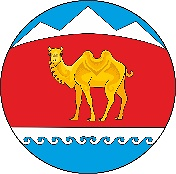 МУНИЦИПАЛ ТÖЗÖЛМÖКАЗАХСКОЕ СЕЛЬСКОЕ ПОСЕЛЕНИЕКОШ – АГАЧСКОГО РАЙОНААЛТАЙ РЕСПУБЛИКА649785 Жана-Аул  j.Абая  ором, 9